SERIE N°6Correction : Caractéristiques du mouvement :a)-  Avant le lâcher, l’objet évolue dans un plan à distance constante du point fixe O : Le mouvement du point C est Circulaire.b)- Lors de la première phase, le mouvement du point C est ralenti : le point Cparcourt des distances de plus en plus petites pendant des durées égales.On peut considérer que le lâcher de la boule s’effectue à la position C 13.-     De C 0 à C 13, il y a 13 intervalles de temps τ = 28 ms.-      t 13 = 13 x 28      t 13 = 364 msAprès le lâcher de la boule, la trajectoire est rectiligne uniforme : les positions C isont alignées et la boule parcourt des distances égales pendant des durées égales.-     La direction prise par la boule correspond à la tangente en C13 au cercle de centre O, d’où l’expression ‘’prendre la tangente’’.EXERCICE N° 4 : REPONSE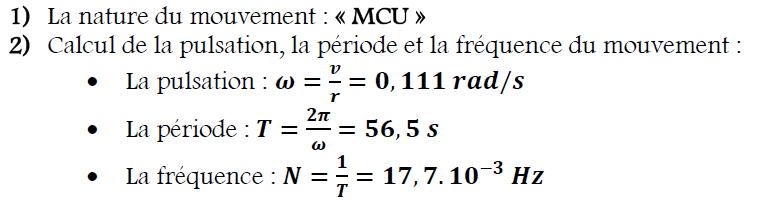 